ИСКОВОЕ ЗАЯВЛЕНИЕо взыскании дополнительных расходов на ребенка   Мы с ответчиком являемся родителями несовершеннолетнего _________ (ФИО ребенка, дата рождения).   Ответчик выплачивает алименты на содержание ребенка на основании _________ (указать, на каком основании ответчик выплачивает алименты: судебный приказ, решение суда, соглашение об уплате алиментов; если алименты ответчиком не выплачиваются,  указать причину).    Ребенок проживает по адресу: _________ (указать адрес), вместе со мной, ответчик проживает отдельно. Ребенок находится на моем полном обеспечении.   Вследствие тяжелого заболевания _________ (указать диагноз, поставленный ребенку, кем и когда он установлен, чем подтверждается) ребенок нуждается _________ (указать в каких видах помощи нуждается ребенок, их стоимость в денежном выражении, отсутствие возможности их бесплатного получения).   Общая сумма дополнительных расходов на ребенка составляет _______ руб., из которых мною уже было оплачено _______ руб., требуется оплатить в будущем _______ руб.   Я имею среднемесячный доход _______ руб., из которых на ребенка могу тратить _______ руб. в месяц, поскольку _________ (указать свое материальное и семейное положение, наличие других детей, иждивенцев, дополнительных обязательств, по которым истец несет расходы). Кроме того, я получаю от ответчика алименты _______ руб., таким образом, общая сумма ежемесячных расходов на ребенка не покрывает дополнительных расходов.   Участие ответчика в ежемесячных расходах на содержание ребенка необходимо определить в твердой денежной сумме, ежемесячными платежами по _______ руб., кроме того, взыскать с ответчика ½ долю от понесенных мною дополнительных расходов в размере _______ руб.На основании изложенного, руководствуясь статьей 86 Семейного кодекса РФ, статьями 131-132 Гражданского процессуального кодекса РФ,Прошу:Взыскать с _________ (ФИО ответчика) в пользу _________ (ФИО истца)  понесенные дополнительные расходы в размере _______ руб.Взыскать с _________ (ФИО ответчика) в пользу _________ (ФИО истца)  ежемесячно, дополнительные расходы на содержание ребенка _________ (ФИО ребенка) в твердой денежной сумме _______  руб.Перечень прилагаемых к заявлению документов (копии по числу лиц, участвующих в деле):Копия искового заявленияРасчет дополнительных расходов на ребенкаКопия свидетельства о расторжении брака (если расторгнут)Копия свидетельства о рождении ребенкаСправка о доходах истцаДокумент, подтверждающий проживание ребенка вместе с истцомДокументы, подтверждающие семейное положение истцаДокументы, подтверждающие наличие особых обстоятельств, требующих дополнительных расходов на ребенка (медицинские документы), нуждаемость ребенка в дополнительных расходахДокументы, подтверждающие размер дополнительных расходовДругие доказательства, подтверждающие основания искового заявления о дополнительных расходах на ребенкаДата подачи заявления «___»_________ ____ г.                       Подпись истца: _______ 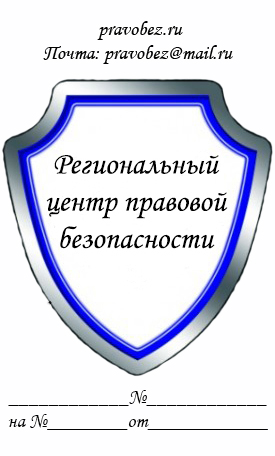 Мировому судье судебного участка
№ _____ по городу_____________
Истец: _______________________
(ФИО полностью, адрес)
Ответчик: _____________________
(ФИО полностью, адрес)